Member profile for 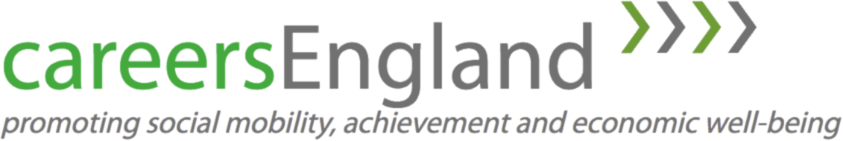 Careers England’s websiteContact information – please complete all sections to ensure we have the most up to date information for your organisation.  Please note, all information supplied will be added to the CE website.Contact information – please complete all sections to ensure we have the most up to date information for your organisation.  Please note, all information supplied will be added to the CE website.Organisation name The Career Development InstituteType of member (Enhanced / standard / individual)Lead Contact NameJan EllisLead Contact E-mailJan.Ellis@thecdi.net Additional Contact Name(s) (if required)Additional ContactE-mail(s) (if required)Telephone01384 44562607545887064Twitter accountTheCDI@TheCDIOrganisation’s information – please only submit information which you wish to appear on the CE website.Organisation’s information – please only submit information which you wish to appear on the CE website.Brief portrait of your organisation/business(150 words max. please)The Career Development Institute (CDI) is the UK-wide professional body for the career development sector. Our members (circa 4,700) are career advisers; career leaders (schools and colleges); career coaches and career managers working in the public, private, community and voluntary sectors.Importantly we are responsible for the UK Register of Career Development Professionals. We are the awarding body for the Qualification in Career Development (QCD) and CDI Certificate in Careers Leadership; custodian of the National Occupational Standards (NOS: CD); responsible for the Careers Framework, and UK Career Development Awards.  We provide all the member services that you would expect of a professional body and subject association. Through the CDI Academy, we offer an extensive range of Level 4-6 qualifications for career advisers and career leaders and a CPD programme with special rates for members and free webinars; quarterly magazine; dynamic website with Members’ Area and CPD recording system; Careers in Careers jobs board and fortnightly news emails. Critically we work with a wide range of stakeholders and government departments to improve career development services for young people and adults, speaking with one voice on behalf of the whole profession. 